Windmill Lab: Investigating Variables and Power	Name _________________Block__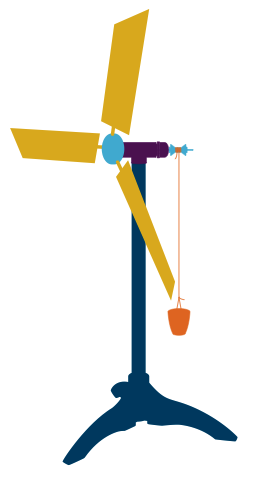 Learning Goal: Students will conduct a controlled experiment to maximize the power output of a windmill.Students will use the LHS Science Rubric to plan out and analyze an experimental design of their own makingPre-lab:As a lab group/ class, discuss the following:List all variable(s):__________________________________________________________________________________________________________________________________________________________________________________________________________________________________________________________________________________________________________________Choose one of the variables listed above as your independent variable.  ___________________________________Dependent Variable:    __________________________________Variables you will keep constant in your experiment.  These things will stay the same every single trial:__________________________________________*_________________________________________________________________________________________*_________________________________________________________________________________________*_________________________________________________________________________________________*_________________________________________________________________________________________*_________________________________________________________________________________________*_______________________________________________Is your independent variable qualitative or quantitative (Circle one)? Are the measurements you take on the dependent variable quantitative or qualitative (Circle one)?  Based on your answers to #5, what kind of graph would you make?   …      Bar Graph    or    Line graph with a trend lineWrite a hypothesis for your experiment: (If..then..because..)If we (thing changed)	Then (result)_____________________________________________________________________________________Because (reason) _________________________________________________________________________________As a group, write a controlled, reproducible procedure on lined paper or typed. Read the “Need to Know” section below before you start writing the procedures. Everyone in the group must have their own copy of the procedures and data table.“Need to Know” Equations:To calculate how much energy is required to lift the washers, you must first measure the mass of the washers in kilograms as well as how high your windmill lifts the washers in meters. If your windmill cannot lift the washers to the top, you must reduce the number of washers in the cup. Energy (Joules) = Mass (kg) X Acceleration of Gravity (9.8 m/s2) X Height (0.5 m)To measure power, you must measure how long it takes to lift the washers to the top in seconds. Power (Watts) = Energy (Joules)	            		Time (Seconds)8. Procedure: Step by Step, detailed instructions about how you will design your blades and how you will control each variable, how you will change your independent variable, and how you will collect dataBlade Design (explain how you decided on the shape/style of blades)_________________________________________________________________________________________________________________________________________________________________________________________________________________________________________________________________________________________________________________________________________________________________________________________________________________________________________________________________________________________________________________________________________________________________________________________________________Variables (explain you will control each variable) see PreLab #4 for list of variables 1___________________________________________________________________________________________________________________2___________________________________________________________________________________________________________________3___________________________________________________________________________________________________________________4___________________________________________________________________________________________________________________5___________________________________________________________________________________________________________________6___________________________________________________________________________________________________________________Independent Variable (explain how you will change your Independent Variable – on the windmill tower) ____________________________________________________________________________________________________________________________________________________________________________________________________________________________________________________________________________________________________________________________________________________________________________________________________________________________________________________________________________________Data (explain how you will collect Data) ______________________________________________________________________________________________________________________________________________________________________________________________________________________________________________________________________________________________________________________________________________________________________________________________________________________________________________________________________________________________________________________________________________________________________________________________________________________________________________________________________________________________________________________________Drawing of blades here: (to scale if possible – use Centimeters as units)Gather data in the data table below. Complete your calculations in space provided.	Windmill Design Lab-Data Table (if # of washers remains the same, columns #1-6 will be the same!)	Calculations: Show your work on the back of this paper. Energy (J) = Mass (________kg) X Acceleration of Gravity (9.8 m/s2) X Height (0.5m) = _________ Joules       _______ kg    X    9.8 m/s2    X    0 .5 m = ____________ JPower (W) = Energy (Joules)  ÷  Time (Seconds) = ________________ Watts (W)Graph:  Make sure to include your IV of the X axis, DV on the Y axis, labels and units, a “line of best fit”, and a key in necessary, Title.  NEVER CONNECT POINT TO POINT 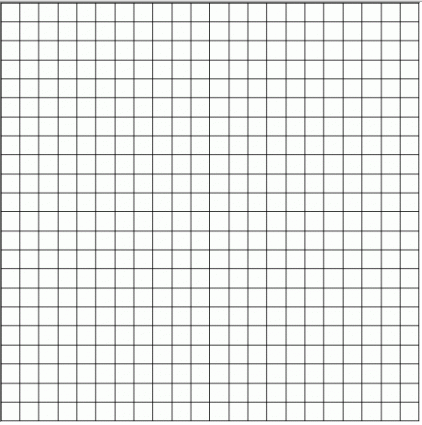 				_______	_________________________________________X-Axis = Independent Variable (variable you changed)Conclusion: Did the results of your experiment support or refute your hypothesis? 						Which trial was the most effective at generating power (describe the independent variable)? 			______________________________________________________________________________________________Describe any possible errors in your experiment (Please don’t include things like, “We might have measured incorrectly.”):	 																																																							____________________________________________________	How would you improve this experiment to avoid the errors listed in question 10? 																																													_____________________________________________________________________		Listen to other groups present their experiment and take notes on the most effective designs for other variables: 																																																																								___________________________________________Combining the information from your experiment as well as other groups’ experiments, draw and label the most powerful windmill you could make with the materials we have in class.  Trial:  Describe IDV:____________________________**1**# of washers lifted2Mass of washers lifted(grams)(#1) x 14.53Kg Mass of washerslifted(Grams/1000)(#2) / 1000         4Mult. ByAccel of Gravity(#3) x 9.85Mult by Height(#4) x 0.56Energy(J)Same As#5**7**Time to lift washers to top8DivideEnergy by Time#6 / #79Power(W)Same as#81._______________Control Group________________g____________kg ________________________J_____sec______W _______W1.______________Control Group_____1..______________Control Group_____2.___________________2.___________________2.___________________3.___________________3.___________________3.___________________4.___________________4.___________________4.___________________5.___________________5.___________________5.___________________6.___________________6.___________________6.___________________